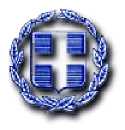 ΕΛΛΗΝΙΚΗ  ΔΗΜΟΚΡΑΤΙΑ	Δράμα: 16/11/2021ΠΕΡΙΦΕΡΕΙΑ ΑΝΑΤΟΛΙΚΗΣ ΜΑΚΕΔΟΝΙΑΣ – ΘΡΑΚΗΣ ΓΕΝΙΚΗ Δ/ΝΣΗ ΕΣΩΤΕΡΙΚΗΣ ΛΕΙΤΟΥΡΓΙΑΣ 	Αρ. Πρωτ.:οικ.ΓΠ/ΔΡ.319037/5572Δ/ΝΣΗ ΔΙΟΙΚΗΤΙΚΟΥ-ΟΙΚΟΝΟΜΙΚΟΥΠΕΡΙΦΕΡΕΙΑΚΗΣ ΕΝΟΤΗΤΑΣ ΔΡΑΜΑΣ 			Προς: 1.Ιστοσελίδα ΠΑΜΘΤΜΗΜΑ ΠΡΟΜΗΘΕΙΩΝ 		 Ταχ.Δ/νση :Διοικητήριο	 Ταχ. Κώδικας : 66100 Δράμα	 Πληροφορίες : Θ. Καλαϊτζίδης		 Τηλέφωνο: 2521351325		Φαξ: 2521351375		e-mail: kalaitzidisth@pamth.gov.gr		 ΑΝΑΚΟΙΝΩΣΗ - ΠΡΟΣΚΛΗΣΗΘΕΜΑ: Πρόσκληση κατάθεσης  οικονομικής προσφοράς  για την ανάθεση υπηρεσίας απολύμανσης κτιρίων αρμοδιότητας  της Περιφερειακής Ενότητας Δράμας  κατά τη διάρκεια των μέτρων αντιμετώπισης του COVID-19.Η Περιφερειακή Ενότητα Δράμας της Περιφέρειας Ανατολικής Μακεδονίας & Θράκης στα πλαίσια της λήψης προληπτικών μέτρων για την αποφυγή ή τον περιορισμό της διασποράς της λοίμωξης από το νέο κορωνοϊό (2019-nCov), με σκοπό την προστασία της Δημόσιας Υγείας, δυνάμει: α) του εδαφίου β, της παραγράφου 3, του άρθρου 10, της από 11.03.2020 ΠΝΠ (ΦΕΚ 55/Α’), «Κατεπείγοντα μέτρα αντιμετώπισης της ανάγκης περιορισμού της διασποράς του κορωνοϊού COVID-19»β) του άρθρου 26, της από 14.03.2020 ΠΝΠ (ΦΕΚ 64/Α΄), «Κατεπείγοντα μέτρα αντιμετώπισης της ανάγκης περιορισμού της διασποράς του κορωνοϊού COVID-19», όπως κυρώθηκαν με τον Ν. 4682/2020 (ΦΕΚ 76/Α΄/03.04.2020), γ) της αριθμ. πρωτ. ΔΙΔΑΔ/Φ.69/109/οικ.8000/16.03.2020 (ΑΔΑ:ΩΤΣΟ46ΜΤΛ6-6Ι1) Εγκυκλίου του Υπουργείου Εσωτερικών , «Επιπρόσθετα επείγοντα μέτρα για την αντιμετώπιση της ανάγκης περιορισμού της διασποράς του κορωνοϊού», όπως ισχύειδ) της αριθμ. πρωτ. Δ1γ/Γ.Π/οικ 19954/20.03.2020 (ΑΔΑ:6ΚΨ6465ΦΥΟ-1ΝΔ) Εγκυκλίου του Υπουργείου Υγείας, «Μέτρα καθαρισμού και απολύμανσης σε χώρους και επιφάνειες κατά την εξέλιξη της πανδημίας του SARS-CoV-2» ε) τη με αρ. Δ1α/Γ.Π.οικ.69136 απόφαση που δημοσιεύθηκε στο ΦΕΚ 5138/Β/05-11-2021, στ) της παραγράφου 4 του άρθρου 9 του ΠΔ 80/2016, καιζ) το γεγονός της έξαρσης της πανδημίας και ότι στα κτίρια αρμοδιότητας της ΠΕ Δράμας  έχουν παρουσιασθεί  πληθώρα κρουσμάτων ενδιαφέρεται για την ανάθεση της υπηρεσίας απολύμανσης στους εσωτερικούς και εξωτερικούς χώρους των κτιρίων της Π.Ε. Δράμας, όπως  αποτυπώνονται στον κάτωθι πίνακα:Η προυπολογιζόμενη δαπάνη ανά m2 για το σύνολο των επιφανειών των κτιρίων με ΦΠΑ 24% για πέντε (5) εφαρμογές είναι 20.000,00€.Η εν λόγω δαπάνη θα καλυφθεί από τον προϋπολογισμό της Περιφερειακής Ενότητας Δράμας του έτους 2021 κατά 4.000,00€  και συγκεκριμένα από τον ΚΑΕ 5152.0006 του Ειδικού Φορέα 1072 βάσει και από τον προϋπολογισμό του 2022 κατά 16.000,00€ σύμφωνα με την με αρ. πρωτ. 291024/5118/21-10-2021 (ΑΔΑ:ΨΣΧ87ΛΒ-Τ40) Α.Α.Υ.Το κριτήριο ανάθεσης της σύμβασης, είναι η πλέον συμφέρουσα από οικονομική άποψη προσφορά αποκλειστικά βάσει τιμής.Στόχος των απολυμάνσεων είναι η διατήρηση ενός υψηλού επιπέδου υγιεινής και η μείωση του κινδύνου μετάδοσης μολυσματικών ασθενειών σε ευαίσθητους χώρους όπου συνωστίζονται πολλά άτομα. Για τον λόγο αυτό είναι απαραίτητη η εφαρμογή ενός αποτελεσματικού προγράμματος απολύμανσης - μικροβιοκτονίας.Η επέμβαση θα γίνει με σκευάσματα πλήρως βιοδιασπώμενα, ευρείας δράσεως εγκεκριμένα από τον Ε.Ο.Φ, ατοξικά, ακίνδυνα για τον άνθρωπο, που μπορούν να χρησιμοποιηθούν σε όλους ανεξαιρέτως τους χώρους, με εξαιρετική ικανότητα διείσδυσης ακόμη και στα πιο απρόσιτα σημεία, καταπολεμώντας μεγάλο φάσμα πιθανών εστιών (αποτελεσματικά κατά μικροβίων, βακτηρίων, μυκήτων και ιών), τα οποία δεν πρέπει να έχουν υπολειμματική δράση. Κατά τη διαδικασία της απολύμανσης να λαμβάνεται υπόψη το άμεσο περιβάλλον, συμπεριλαμβανομένης της παρουσίας ανθρώπων, κατοικίδιων και τροφίμων.Οι προσφέροντες θα πρέπει να είναι νομικά ή φυσικά πρόσωπα που δραστηριοποιούνται στο χώρο της Απολύμανσης & Εξολόθρευσης (εντομοκτονία - μυοκτονία) και να πληρούν τις  γενικές και ειδικές απαιτήσεις και τεχνικές προδιαγραφές που παρατίθενται ακολούθως:Να έχουν εναρμονίσει τις εργασίες τους σύμφωνα με την οδηγία 852/04 της Ε.Ε και το σύστημα ΗΑ.C.C.P.(ΗAZARD ANALYSIS CRITICAL CONTROL POINTW- Ανάλυση Κινδύνων και Κρίσιμα Σημεία Ελέγχου).Να διαθέτουν την αντίστοιχη άδεια από το Υπουργείο Αγροτικής Ανάπτυξης & Τροφίμων.Να διαθέτουν πιστοποιητικό Διασφάλισης Ποιότητας ISO 9001:2008 για παροχή υπηρεσιών Απολύμανσης - Απεντόμωσης - Μυοκτονίας.Να διαθέτουν ασφαλιστική κάλυψη έναντι αστικής ευθύνης προς τρίτους, για βλάβη σε πρόσωπα ή υλικά, που μπορεί να επέλθει κατά τη διάρκεια και μετά την πραγματοποίηση των εφαρμογών.Τα σκευάσματα που χρησιμοποιούν να είναι νέας γενιάς, υψηλής τεχνολογίας και αποτελεσματικότητας, εγκεκριμένα από τον ΕΟΦ για χρήση σε κατοικημένους χώρους και το Υπουργείο Αγροτικής Ανάπτυξης & Τροφίμων. Να είναι άοσμα, μη τοξικά και εντελώς ακίνδυνα για τον άνθρωπο, με εξαιρετική ικανότητα διείσδυσης ακόμη και στα πιο απρόσιτα σημεία καταπολεμώντας μεγάλο φάσμα πιθανών εστιών, να μην αφήνουν ορατά υπολείμματα στις επιφάνειες και να μη διαβρώνουν, δεν θα λερώνουν δεν θα χρωματίζουν τις επιφάνειες, δεν θα μολύνουν το περιβάλλον, δεν θα επηρεάζουν το Τεχνολογικό Εξοπλισμό, να είναι ανθεκτικά στις δυσμενείς καιρικές συνθήκες, να έχουν χρησιμοποιηθεί διεθνώς και από την Π.Ο.Υ. Εφόσον θεωρηθεί αναγκαίο, να χρησιμοποιηθεί διαφορετικό φάρμακο για τους χώρους των κτιρίων που οι συνθήκες επιτρέπουν τη διαβίωση και τον πολλαπλασιασμό των εντόμων (κατσαρίδες, κουνούπια, μύγες, μυρμήγκια, κοριοί, ψύλλοι). Τέτοιοι χώροι είναι π.χ τα υπόγεια, τα φρεάτια, κ.λ.π. .Να διαθέτουν πιστοποιητικό εγγραφής στο οικείο Επαγγελματικό Επιμελητήριο.Να απασχολούν επιστημονικό προσωπικό με εμπειρία στο αντικείμενο και εξοπλισμένα συνεργεία.Άδεια καταπολέμησης εντόμων και τρωκτικών. Η άδεια καταπολέμησης απαιτείται για φυσικά πρόσωπα και επιχειρήσεις που συγκροτούν συνεργεία καταπολέμησης εντόμων και τρωκτικών σε κατοικημένους χώρους (οικίες, εργασιακούς χώρους, χώρους παρασκευής τροφίμων).Απαραίτητη προϋπόθεση από τον νόμο είναι ο κάτοχος της άδειας να είναι ή να απασχολεί τουλάχιστον έναν πτυχιούχο ενός από τους παρακάτω τίτλους: Γεωπόνο, Χημικό, Χημικό Μηχανικό κ.α. ο οποίος θα είναι υπεύθυνος για τη διαδικασία, καθώς και τη λήψη μέτρων προφύλαξης που έχουν καθοριστεί με την έγκριση κυκλοφορίας των σκευασμάτων, ώστε να εξασφαλιστεί η αποτελεσματική καταπολέμηση χωρίς κινδύνους για τη δημόσια υγεία, το οικοσύστημα και θα υπογράφει τα εκδιδόμενα πιστοποιητικά. Ο υπεύθυνος επιστήμονας παρευρίσκεται και επιβλέπει όλα τα στάδια εφαρμογής. Η άδεια καταπολέμησης δεν δανείζεται και δεν παραχωρείται.Όλες οι εφαρμογές θα πρέπει να πραγματοποιούνται υπό την επίβλεψη έμπειρου στο αντικείμενο επιστήμονα, ο οποίος θα υπογράφει και τα Πιστοποιητικά.Οι απολυμαντές θα πρέπει να διαθέτουν ειδική στολή, να φέρουν γάντια, γυαλιά ασφαλείας, μάσκα, μπότες και σκούφο κατά την ώρα της εργασίας τους, και να φέρουν μαζί τους κιβώτιο Α' Βοηθειών με τα αντίδοτα σκευάσματα. Η εφαρμογή όλων των εργασιών θα βαραίνει αποκλειστικά και μόνο τον Ανάδοχο σε ότι αφορά το προσωπικό του συνεργείου του, τα εντομοκτόνα και μυοκτόνα που θα χρησιμοποιηθούν κατά την εφαρμογή, καθώς και τα κάθε είδους εργαλεία που θα χρησιμοποιηθούν για τις εργασίες.Η απολύμανση θα γίνει 5 φορές σε όλα τα κτήρια αρμοδιότητάς ΠΕ Δράμας. Η ημέρα και η ώρα της κάθε εφαρμογής Απολύμανσης θα καθοριστεί κατόπιν επικοινωνίας του Αναδόχου με την  υπηρεσία  του κάθε κτιρίου στο οποίο πρόκειται να γίνει η εφαρμογή..Ο Ανάδοχος έχει την ευθύνη έναντι αστικής ευθύνης προς τρίτους για βλάβη, σε πρόσωπα ή υλικά που μπορεί να επέλθει κατά τη διάρκεια ή εξαιτίας των πραγματοποιούμενων εφαρμογών. Ουδεμία ευθύνη φέρει η ΠΕ Δράμας., εξαιτίας πράξης ή παράληψης των υπαλλήλων του Αναδόχου.Ο Ανάδοχος υποχρεούται να τηρεί τις κείμενες διατάξεις σχετικά με την ασφάλεια των εργαζομένων και είναι αποκλειστικά και μόνο υπεύθυνος ποινικά και αστικά για κάθε ατύχημα που τυχόν συμβεί στο προσωπικό του. Θα λαμβάνονται όλα τα απαραίτητα μέτρα αυτοπροστασίας, πρόληψης και υγιεινής, καθώς και μέτρα προστασίας των εργαζομένων στα κτίρια  και των επισκεπτών.Μετά το πέρας των εργασιών θα παραδίδεται στην Υπηρεσία Πιστοποιητικό Απολύμανσης.Η αξία των υλικών και πάσης φύσεως αναλωσίμων που θα χρησιμοποιηθούν θα βαρύνουν τον εργολάβο και όχι την ΠΕ Δράμας. Τα μέσα (εργαλεία) που θα χρησιμοποιηθούν θα είναι του εργολάβου. Ο εργολάβος θα είναι αποκλειστικά υπεύθυνος για την οποιαδήποτε ζημιά που θα προξενήσει στη ΠΕν Δράμας από το προσωπικό που απασχολεί.Ο ανάδοχος υποχρεούται να τηρεί τις υποχρεώσεις του που απορρέουν από τις διατάξεις της περιβαλλοντικής, κοινωνικοασφαλιστικής και εργατικής νομοθεσίας, που έχουν θεσπιστεί με το δίκαιο της Ε.Ε., το εθνικό δίκαιο, συλλογικές συμβάσεις ή διεθνείς διατάξεις περιβαλλοντικού, κοινωνικού και εργατικού δικαίου, όπως αυτές απαριθμούνται στο Παράρτημα X του Προσαρτήματος Α του Ν. 4412/2016.Η υποβολή προσφοράς υπέχει αυτοδίκαια θέση πλήρους αποδοχής των γενικών και ειδικών απαιτήσεων και τεχνικών προδιαγραφών εκ μέρους του προσφέροντος.Οι προσφορές θα πρέπει να κατατεθούν, σε κλειστό φάκελο με την ένδειξη «Προσφορά για την υπηρεσία απολύμανσης κτιρίων αρμοδιότητας Περιφέρειας ΑΜΘ - Π.Ε. Δράμας», υπογεγραμμένες και με την φορολογική σφραγίδα του προσφέροντα, στην Δ/νση Διοικητικού Οικονομικού Π.Ε. Δράμας, Τμήμα Προμηθειών γραφείο 325, Διοικητήριο Δράμας(ΤΚ -66100 Δράμα) έως την Παρασκευή 26-11-2021 και ώρα 14:00 μ.μ., ο οποίος θα περιλαμβάνει τα αναφερόμενα παρακάτω έγγραφα.Οι προσφορές δεν είναι δεσμευτικές για την ΠΑΜΘ, ούτε υποχρεούται αυτή να προχωρήσει άμεσα στην εν λόγω ανάθεση, για οποιονδήποτε λόγο.Η ΠΑΜΘ θα προβεί στην ανάθεση του έργου και θα προχωρήσει στην υπογραφή σύμβασης με τον οικονομικό φορέα που θα προσφέρει τη χαμηλότερη τιμή προσφοράς, μετά από την προσκόμιση των παρακάτω απαραίτητων δικαιολογητικών:Οικονομική προσφορά για το σύνολο της ζητούμενης υπηρεσίας Απόσπασμα ποινικού μητρώου έκδοσης του τελευταίου τριμήνου ή ελλείψει αυτού, ισοδύναμου εγγράφου που εκδίδεται από αρμόδια δικαστική ή διοικητική αρχή του κράτους-μέλους ή της χώρας καταγωγής ή της χώρας όπου είναι εγκατεστημένος ο εν λόγω οικονομικός φορέας από το οποίο να προκύπτει ότι δεν έχει καταδικασθεί με αμετάκλητη δικαστική απόφαση για τα αδικήματα όπως αυτά αναλυτικά ορίζονται στις διατάξεις του ν.4412/2016:συμμετοχή σε εγκληματική οργάνωση, δωροδοκία, απάτη, τρομοκρατικά εγκλήματα ή εγκλήματα συνδεόμενα με τρομοκρατικές δραστηριότητες, νομιμοποίηση εσόδων από παράνομες δραστηριότητες ή χρηματοδότηση της τρομοκρατίας και παιδική εργασία και άλλες μορφές εμπορίας ανθρώπων.        Η υποχρέωση προσκόμισης του ως άνω αποσπάσματος αφορά στις περιπτώσεις ανωνύμων εταιρειών (Α.Ε.), τον Διευθύνοντα Σύμβουλο, καθώς και όλα τα μέλη του Διοικητικού Συμβουλίου.Σημειώνεται ότι σε περίπτωση που το απόσπασμα ποινικού μητρώου φέρει καταδικαστικές αποφάσεις, οι συμμετέχοντες θα πρέπει να επισυνάπτουν τις αναφερόμενες σε αυτό καταδικαστικές αποφάσεις.Πιστοποιητικό έκδοσης του τελευταίου εξαμήνου περί ανάδειξης του συμμετέχοντα ως εν δυνάμει αναδόχου, ότι δεν τελεί υπό πτώχευση ή έχει υπαχθεί σε διαδικασία εξυγίανσης ή ειδικής εκκαθάρισης ή τελεί υπό αναγκαστική διαχείριση από εκκαθαριστή ή από το δικαστήριο, ή έχει υπαχθεί σε διαδικασία πτωχευτικού συμβιβασμού, ή έχει αναστείλει τις επιχειρηματικές του δραστηριότητες ή εάν βρίσκεται σε οποιαδήποτε ανάλογη κατάσταση προκύπτουσα  από παρόμοια διαδικασία, προβλεπόμενη σε εθνικές διατάξεις νόμου.Πιστοποιητικό αρμόδιας κατά περίπτωση αρχής, από το οποίο να προκύπτει ότι είναι ενήμερος ως προς τις υποχρεώσεις του που αφορούν στις εισφορές κοινωνικής ασφάλισης (κύριας και επικουρικής) στους ασφαλιστικούς οργανισμούς στους οποίους είναι υπόχρεος σε καταβολή ασφαλιστικών εισφορών.Πιστοποιητικό αρμόδιας κατά περίπτωση αρχής, από το οποίο να προκύπτει ότι είναι ενήμερος ως προς τις φορολογικές υποχρεώσεις του.Πιστοποιητικό/βεβαίωση εγγραφής στο οικείο επαγγελματικό μητρώο (για όσους απαιτείται).Αντίγραφο της άδειας απολυμάνσεων,  καταπολέμησης εντόμων και τρωκτικών σε κατοικημένους χώρους από το Υπουργείο Αγροτικής Ανάπτυξης & Τροφίμων. Υπεύθυνη Δήλωση του ν.1599/86 που να αναγράφει ότι όλα τα σκευάσματα που θα χρησιμοποιηθούν για την καταπολέμηση απολύμανση έχουν την έγκριση του Υπουργείου Αγροτικής Ανάπτυξης & Τροφίμων για χρήση σε κατοικημένους χώρους και η εφαρμογή θα γίνει σύμφωνα με τα αναγραφόμενα στην ετικέτα τους. Είναι ασφαλή &  ακίνδυνα ως προς την χρήση τους για τον ανθρώπινο οργανισμό και φιλικά με το περιβάλλον.πιστοποιητικό Διασφάλισης Ποιότητας ISO 9001:2008 για παροχή υπηρεσιών Απολύμανσης - Απεντόμωσης - Μυοκτονίας. Σε περίπτωση που η προσφορά δεν υποβάλλεται από ατομική επιχείρηση, αλλά από επιχείρηση  οποιασδήποτε νομικής μορφής, θα πρέπει να προσκομίζονται τα απαραίτητα έγγραφα νόμιμης εκπροσώπησης.Ο Αντιπεριφερειάρχης    Παπαδόπουλος Γεώργιος ΕΛΛΗΝΙΚΗ ΔΗΜΟΚΡΑΤΙΑ
ΠΕΡΙΦΕΡΕΙΑΑΝΑΤΟΛΙΚΗΣ ΜΑΚΕΔΟΝΙΑΣ & ΘΡΑΚΗΣ ΓΕΝΙΚΗ Δ/ΝΣΗ ΕΣΩΤΕΡΙΚΗΣ ΛΕΙΤΟΥΡΓΙΑΣ 	Δ/ΝΣΗ ΔΙΟΙΚΗΤΙΚΟΥ-ΟΙΚΟΝΟΜΙΚΟΥΠΕΡΙΦΕΡΕΙΑΚΗΣ ΕΝΟΤΗΤΑΣ ΔΡΑΜΑΣΤΜΗΜΑ ΠΡΟΜΗΘΕΙΩΝ		ΑΠΟΛΥΜΑΝΣΗ ΚΤΙΡΙΩΝ ΑΡΜΟΔΙΟΤΗΤΑΣ ΠΕΡΙΦΕΡΕΙΑΚΗΣ ΕΝΟΤΗΤΑΣ ΔΡΑΜΑΣΟΙΚΟΝΟΜΙΚΗ ΠΡΟΣΦΟΡΑ(Ολογράφως το Συνολικό Τίμημα: 	)ΔΡΑΜΑ	/	/2020Ο ΠΡΟΣΦΕΡΩΝΘΕΣΗ ΣΦΡΑΓΙΔΑΣ
ΥΠΟΓΡΑΦΗΑ/ΑΚΤΙΡΙΟΚΤΙΡΙΟΔΙΕΥΘΥΝΣΗΠΕΡΙΓΡΑΦΗ ΧΩΡΟΥΤ.Μ. (m2)1.Διοικητήριο ΔράμαςΔιοικητήριο Δράμας1ης ΙουλίουΠρόκειται για ένα κτίριο έξι επιπέδων.Πρόκειται για ένα κτίριο έξι επιπέδων.Υπόγειο2.566,48Χρησιμοποιείται κυρίως ως αποθηκευτικός χώρος αφού φιλοξενεί τα αρχεία (48) των υπηρεσιών. Στο υπόγειο βρίσκονται το λεβητοστάσιο του κτιρίου και τα μηχανοστάσια των ανελκυστήρων.Χρησιμοποιείται κυρίως ως αποθηκευτικός χώρος αφού φιλοξενεί τα αρχεία (48) των υπηρεσιών. Στο υπόγειο βρίσκονται το λεβητοστάσιο του κτιρίου και τα μηχανοστάσια των ανελκυστήρων.Ισόγειο (1ος όροφος)2.677,63Υφίστανται 48 γραφεία των παρακάτω υπηρεσιών:- ΕΟΠΥΥ Δράμας- Τμήμα Κοινωνικών Υπηρεσιών Δήμου Δράμας - Κ.Ε.Π. Δήμου Δράμας- Δ.Ο.Υ. Δράμας & Κ.Νευροκοπίου- Φαρμακείο ΕΟΠΥΥ ΔράμαςΥφίστανται 48 γραφεία των παρακάτω υπηρεσιών:- ΕΟΠΥΥ Δράμας- Τμήμα Κοινωνικών Υπηρεσιών Δήμου Δράμας - Κ.Ε.Π. Δήμου Δράμας- Δ.Ο.Υ. Δράμας & Κ.Νευροκοπίου- Φαρμακείο ΕΟΠΥΥ Δράμας2ος όροφος2.943,31Υφίστανται μία αίθουσα εκδηλώσεων και 52 γραφεία των παρακάτω υπηρεσιών:- Δ/νσης Αγροτικής Οικονομίας και Κτηνιατρικής- Δ/νσης Δευτεροβάθμιας Εκπαίδευσης Ν. Δράμας- Α΄/βάθμια Υγειονομική ΕπιτροπήΥφίστανται μία αίθουσα εκδηλώσεων και 52 γραφεία των παρακάτω υπηρεσιών:- Δ/νσης Αγροτικής Οικονομίας και Κτηνιατρικής- Δ/νσης Δευτεροβάθμιας Εκπαίδευσης Ν. Δράμας- Α΄/βάθμια Υγειονομική Επιτροπή3ος όροφος2.566,48Υφίστανται 49 γραφεία των παρακάτω υπηρεσιών:- Γραφείο Αντιπεριφερειάρχη- Γραφείο Περιφερειακών    Συμβούλων- Γραφείο Νομικής Υπηρεσίας- Δ/νσης Διοικητικού - Οικονομικού- Δ/νσης Δημόσιας Υγείας & Κοινωνικής Μέριμνας- Τμήμα Πολιτικής Προστασίας - Γραφείο ΠΑΜ-ΠΣΕΑ- Τμήμα Πληροφορικής- Τμήμα Περιβάλλοντος & Υδροοικονομίας- Αποκεντρωμένης Διοίκησης Μακεδονίας-ΘράκηςΥφίστανται 49 γραφεία των παρακάτω υπηρεσιών:- Γραφείο Αντιπεριφερειάρχη- Γραφείο Περιφερειακών    Συμβούλων- Γραφείο Νομικής Υπηρεσίας- Δ/νσης Διοικητικού - Οικονομικού- Δ/νσης Δημόσιας Υγείας & Κοινωνικής Μέριμνας- Τμήμα Πολιτικής Προστασίας - Γραφείο ΠΑΜ-ΠΣΕΑ- Τμήμα Πληροφορικής- Τμήμα Περιβάλλοντος & Υδροοικονομίας- Αποκεντρωμένης Διοίκησης Μακεδονίας-Θράκης4ος όροφος2.566,48Υφίστανται 54 γραφεία των παρακάτω υπηρεσιών:- Δ/νσης Ανάπτυξης - Δ/νσης Τεχνικών Έργων- Δ/νσης Πρωτοβάθμιας Εκπαίδευσης Ν. Δράμας- Ελεγκτικού Συνεδρίου (Υπηρεσία Επιτρόπου Ν. Δράμας)- Υπηρεσίας Δημοσιονομικού Ελέγχου Ν. ΔράμαςΥφίστανται 54 γραφεία των παρακάτω υπηρεσιών:- Δ/νσης Ανάπτυξης - Δ/νσης Τεχνικών Έργων- Δ/νσης Πρωτοβάθμιας Εκπαίδευσης Ν. Δράμας- Ελεγκτικού Συνεδρίου (Υπηρεσία Επιτρόπου Ν. Δράμας)- Υπηρεσίας Δημοσιονομικού Ελέγχου Ν. Δράμας5ος όροφος1.113,84Υφίστανται 23 γραφεία των παρακάτω υπηρεσιών:- Πολεοδομικής Υπηρεσιών Δ. Δράμας -Υπηρεσίας Στατιστικής Ν. Δράμας-Υπηρεσίας Αρχείων του ΚράτουςΥφίστανται 23 γραφεία των παρακάτω υπηρεσιών:- Πολεοδομικής Υπηρεσιών Δ. Δράμας -Υπηρεσίας Στατιστικής Ν. Δράμας-Υπηρεσίας Αρχείων του ΚράτουςΔιευκρινήσεις:Διευκρινήσεις:Διευκρινήσεις:Διευκρινήσεις:Διευκρινήσεις:Διευκρινήσεις:Η συνολική δομημένη επιφάνεια του κτιρίου ανέρχεται στα 14.434m2. Από την επιφάνεια κάθε επιπέδου στον παραπάνω πίνακα έχει αφαιρεθεί η επιφάνεια των τεσσάρων αίθριων, διαστάσεων  x , που ξεκινούν από το υπόγειο και καταλήγουν στην οροφή του 5ου ορόφου. Τα αίθρια αυτά χρησιμεύουν στο φυσικό φωτισμό και αερισμό του κτιρίου. Στο κτίριο υπάρχουν 3 κλιμακοστάσια, εκ των οποίων το κεντρικό ξεκινά από το Ισόγειο (1ο όροφο) και καταλήγει στον 4ο όροφο, ενώ τα άλλα δύο (ανατολικό και δυτικό) ξεκινούν από το υπόγειο και καταλήγουν στον 5ο όροφο.Εκτός από τα 3 κλιμακοστάσια, η μετακίνηση εργαζομένων και κοινού, εντός του κτιρίου, πραγματοποιείται και με 4 ανελκυστήρες. Οι δύο κεντρικοί ξεκινούν από το Ισόγειο (1ο όροφο) και καταλήγουν στον 4ο όροφο, ενώ οι άλλοι δύο (ανατολικός και δυτικός) ξεκινούν από το υπόγειο και καταλήγουν στον 5ο όροφο.Σε κάθε όροφο υπάρχουν δύο (2) συγκροτήματα W.C. ανδρών και γυναικών, ενώ στο Ισόγειο (1ο όροφο) υπάρχει και ένα (1) W.C. Αμεα. Επίσης στο Ισόγειο (1ο όροφο), στο 2ο, στον 3ο και στον 4ο όροφο υπάρχει μεγάλος κεντρικός προθάλαμος (hall) ανάμεσα στους δύο κεντρικούς ανελκυστήρες και στο κεντρικό κλιμακοστάσιο. Η συνολική δομημένη επιφάνεια του κτιρίου ανέρχεται στα 14.434m2. Από την επιφάνεια κάθε επιπέδου στον παραπάνω πίνακα έχει αφαιρεθεί η επιφάνεια των τεσσάρων αίθριων, διαστάσεων  x , που ξεκινούν από το υπόγειο και καταλήγουν στην οροφή του 5ου ορόφου. Τα αίθρια αυτά χρησιμεύουν στο φυσικό φωτισμό και αερισμό του κτιρίου. Στο κτίριο υπάρχουν 3 κλιμακοστάσια, εκ των οποίων το κεντρικό ξεκινά από το Ισόγειο (1ο όροφο) και καταλήγει στον 4ο όροφο, ενώ τα άλλα δύο (ανατολικό και δυτικό) ξεκινούν από το υπόγειο και καταλήγουν στον 5ο όροφο.Εκτός από τα 3 κλιμακοστάσια, η μετακίνηση εργαζομένων και κοινού, εντός του κτιρίου, πραγματοποιείται και με 4 ανελκυστήρες. Οι δύο κεντρικοί ξεκινούν από το Ισόγειο (1ο όροφο) και καταλήγουν στον 4ο όροφο, ενώ οι άλλοι δύο (ανατολικός και δυτικός) ξεκινούν από το υπόγειο και καταλήγουν στον 5ο όροφο.Σε κάθε όροφο υπάρχουν δύο (2) συγκροτήματα W.C. ανδρών και γυναικών, ενώ στο Ισόγειο (1ο όροφο) υπάρχει και ένα (1) W.C. Αμεα. Επίσης στο Ισόγειο (1ο όροφο), στο 2ο, στον 3ο και στον 4ο όροφο υπάρχει μεγάλος κεντρικός προθάλαμος (hall) ανάμεσα στους δύο κεντρικούς ανελκυστήρες και στο κεντρικό κλιμακοστάσιο. Η συνολική δομημένη επιφάνεια του κτιρίου ανέρχεται στα 14.434m2. Από την επιφάνεια κάθε επιπέδου στον παραπάνω πίνακα έχει αφαιρεθεί η επιφάνεια των τεσσάρων αίθριων, διαστάσεων  x , που ξεκινούν από το υπόγειο και καταλήγουν στην οροφή του 5ου ορόφου. Τα αίθρια αυτά χρησιμεύουν στο φυσικό φωτισμό και αερισμό του κτιρίου. Στο κτίριο υπάρχουν 3 κλιμακοστάσια, εκ των οποίων το κεντρικό ξεκινά από το Ισόγειο (1ο όροφο) και καταλήγει στον 4ο όροφο, ενώ τα άλλα δύο (ανατολικό και δυτικό) ξεκινούν από το υπόγειο και καταλήγουν στον 5ο όροφο.Εκτός από τα 3 κλιμακοστάσια, η μετακίνηση εργαζομένων και κοινού, εντός του κτιρίου, πραγματοποιείται και με 4 ανελκυστήρες. Οι δύο κεντρικοί ξεκινούν από το Ισόγειο (1ο όροφο) και καταλήγουν στον 4ο όροφο, ενώ οι άλλοι δύο (ανατολικός και δυτικός) ξεκινούν από το υπόγειο και καταλήγουν στον 5ο όροφο.Σε κάθε όροφο υπάρχουν δύο (2) συγκροτήματα W.C. ανδρών και γυναικών, ενώ στο Ισόγειο (1ο όροφο) υπάρχει και ένα (1) W.C. Αμεα. Επίσης στο Ισόγειο (1ο όροφο), στο 2ο, στον 3ο και στον 4ο όροφο υπάρχει μεγάλος κεντρικός προθάλαμος (hall) ανάμεσα στους δύο κεντρικούς ανελκυστήρες και στο κεντρικό κλιμακοστάσιο. Η συνολική δομημένη επιφάνεια του κτιρίου ανέρχεται στα 14.434m2. Από την επιφάνεια κάθε επιπέδου στον παραπάνω πίνακα έχει αφαιρεθεί η επιφάνεια των τεσσάρων αίθριων, διαστάσεων  x , που ξεκινούν από το υπόγειο και καταλήγουν στην οροφή του 5ου ορόφου. Τα αίθρια αυτά χρησιμεύουν στο φυσικό φωτισμό και αερισμό του κτιρίου. Στο κτίριο υπάρχουν 3 κλιμακοστάσια, εκ των οποίων το κεντρικό ξεκινά από το Ισόγειο (1ο όροφο) και καταλήγει στον 4ο όροφο, ενώ τα άλλα δύο (ανατολικό και δυτικό) ξεκινούν από το υπόγειο και καταλήγουν στον 5ο όροφο.Εκτός από τα 3 κλιμακοστάσια, η μετακίνηση εργαζομένων και κοινού, εντός του κτιρίου, πραγματοποιείται και με 4 ανελκυστήρες. Οι δύο κεντρικοί ξεκινούν από το Ισόγειο (1ο όροφο) και καταλήγουν στον 4ο όροφο, ενώ οι άλλοι δύο (ανατολικός και δυτικός) ξεκινούν από το υπόγειο και καταλήγουν στον 5ο όροφο.Σε κάθε όροφο υπάρχουν δύο (2) συγκροτήματα W.C. ανδρών και γυναικών, ενώ στο Ισόγειο (1ο όροφο) υπάρχει και ένα (1) W.C. Αμεα. Επίσης στο Ισόγειο (1ο όροφο), στο 2ο, στον 3ο και στον 4ο όροφο υπάρχει μεγάλος κεντρικός προθάλαμος (hall) ανάμεσα στους δύο κεντρικούς ανελκυστήρες και στο κεντρικό κλιμακοστάσιο. Η συνολική δομημένη επιφάνεια του κτιρίου ανέρχεται στα 14.434m2. Από την επιφάνεια κάθε επιπέδου στον παραπάνω πίνακα έχει αφαιρεθεί η επιφάνεια των τεσσάρων αίθριων, διαστάσεων  x , που ξεκινούν από το υπόγειο και καταλήγουν στην οροφή του 5ου ορόφου. Τα αίθρια αυτά χρησιμεύουν στο φυσικό φωτισμό και αερισμό του κτιρίου. Στο κτίριο υπάρχουν 3 κλιμακοστάσια, εκ των οποίων το κεντρικό ξεκινά από το Ισόγειο (1ο όροφο) και καταλήγει στον 4ο όροφο, ενώ τα άλλα δύο (ανατολικό και δυτικό) ξεκινούν από το υπόγειο και καταλήγουν στον 5ο όροφο.Εκτός από τα 3 κλιμακοστάσια, η μετακίνηση εργαζομένων και κοινού, εντός του κτιρίου, πραγματοποιείται και με 4 ανελκυστήρες. Οι δύο κεντρικοί ξεκινούν από το Ισόγειο (1ο όροφο) και καταλήγουν στον 4ο όροφο, ενώ οι άλλοι δύο (ανατολικός και δυτικός) ξεκινούν από το υπόγειο και καταλήγουν στον 5ο όροφο.Σε κάθε όροφο υπάρχουν δύο (2) συγκροτήματα W.C. ανδρών και γυναικών, ενώ στο Ισόγειο (1ο όροφο) υπάρχει και ένα (1) W.C. Αμεα. Επίσης στο Ισόγειο (1ο όροφο), στο 2ο, στον 3ο και στον 4ο όροφο υπάρχει μεγάλος κεντρικός προθάλαμος (hall) ανάμεσα στους δύο κεντρικούς ανελκυστήρες και στο κεντρικό κλιμακοστάσιο. Η συνολική δομημένη επιφάνεια του κτιρίου ανέρχεται στα 14.434m2. Από την επιφάνεια κάθε επιπέδου στον παραπάνω πίνακα έχει αφαιρεθεί η επιφάνεια των τεσσάρων αίθριων, διαστάσεων  x , που ξεκινούν από το υπόγειο και καταλήγουν στην οροφή του 5ου ορόφου. Τα αίθρια αυτά χρησιμεύουν στο φυσικό φωτισμό και αερισμό του κτιρίου. Στο κτίριο υπάρχουν 3 κλιμακοστάσια, εκ των οποίων το κεντρικό ξεκινά από το Ισόγειο (1ο όροφο) και καταλήγει στον 4ο όροφο, ενώ τα άλλα δύο (ανατολικό και δυτικό) ξεκινούν από το υπόγειο και καταλήγουν στον 5ο όροφο.Εκτός από τα 3 κλιμακοστάσια, η μετακίνηση εργαζομένων και κοινού, εντός του κτιρίου, πραγματοποιείται και με 4 ανελκυστήρες. Οι δύο κεντρικοί ξεκινούν από το Ισόγειο (1ο όροφο) και καταλήγουν στον 4ο όροφο, ενώ οι άλλοι δύο (ανατολικός και δυτικός) ξεκινούν από το υπόγειο και καταλήγουν στον 5ο όροφο.Σε κάθε όροφο υπάρχουν δύο (2) συγκροτήματα W.C. ανδρών και γυναικών, ενώ στο Ισόγειο (1ο όροφο) υπάρχει και ένα (1) W.C. Αμεα. Επίσης στο Ισόγειο (1ο όροφο), στο 2ο, στον 3ο και στον 4ο όροφο υπάρχει μεγάλος κεντρικός προθάλαμος (hall) ανάμεσα στους δύο κεντρικούς ανελκυστήρες και στο κεντρικό κλιμακοστάσιο. 2.Δ/νσης Μεταφορών και ΕπικοινωνιώνΔ/νσης Μεταφορών και ΕπικοινωνιώνΜυλοπόταμος-ΔράμαςΥφίστανται δύο κτίρια (Διοικ/κες Υπηρεσίες και ΚΤΕΟ)Υφίστανται δύο κτίρια (Διοικ/κες Υπηρεσίες και ΚΤΕΟ)Υπόγειο60,00Υφίστανται: 4 αποθήκες και διάδρομοςΥφίστανται: 4 αποθήκες και διάδρομοςΙσόγειο280,00Υφίστανται:- 4 γραφεία - 1 αίθουσα εξετάσεων- χώρος αναμονής πολιτών- 5 W.C. Υφίστανται:- 4 γραφεία - 1 αίθουσα εξετάσεων- χώρος αναμονής πολιτών- 5 W.C. 1ος όροφος328,00Υφίστανται:- 8 γραφεία - χώρος αναμονής πολιτών- 5 W.C.Υφίστανται:- 8 γραφεία - χώρος αναμονής πολιτών- 5 W.C.1ος διάδρομος τεχνικού ελέγχου οχημάτων267,002ος διάδρομος (αρχεία)270,00Εξωτερικός πλακόστρωτος χώρος (παραμονής πολιτών)170,00Συνολική  επιφάνεια (κατά προσέγγιση)Συνολική  επιφάνεια (κατά προσέγγιση)Συνολική  επιφάνεια (κατά προσέγγιση)Συνολική  επιφάνεια (κατά προσέγγιση)Συνολική  επιφάνεια (κατά προσέγγιση)3.Εργοτάξιο Δ/νσης Τεχνικών ΈργωνΕργοτάξιο Δ/νσης Τεχνικών ΈργωνΑγ. Κων/νου 1- ΔράμαΥφίσταται: α) ένα (1) κτίριο δύο επιπέδων και β) στεγασμένοι αποθηκευτικοί χώροιΥφίσταται: α) ένα (1) κτίριο δύο επιπέδων και β) στεγασμένοι αποθηκευτικοί χώροιΙσόγειο (1ος όροφος)100,00Υφίστανται:- 2 γραφεία - 1 W.C.- βοηθητικοί χώροι (κουζίνα, λεβητοστάσιο)Υφίστανται:- 2 γραφεία - 1 W.C.- βοηθητικοί χώροι (κουζίνα, λεβητοστάσιο)2ος όροφος100,00Υφίστανται:- 2 γραφεία - 1 W.C.- βοηθητικοί χώροι (αρχεία, κ.λ.π)Υφίστανται:- 2 γραφεία - 1 W.C.- βοηθητικοί χώροι (αρχεία, κ.λ.π)Στεγασμένοι αποθηκευτικοί χώροι 200,00Υφίστανται:- αποθηκευτικοί χώροι (υλικών, εργαλείων, μηχανημάτων)Υφίστανται:- αποθηκευτικοί χώροι (υλικών, εργαλείων, μηχανημάτων)Συνολική  επιφάνεια (κατά προσέγγιση)Συνολική  επιφάνεια (κατά προσέγγιση)Συνολική  επιφάνεια (κατά προσέγγιση)Συνολική  επιφάνεια (κατά προσέγγιση)Συνολική  επιφάνεια (κατά προσέγγιση)4.Κτηνιατρεία ΔράμαςΚ. ΝευροκόπιΚ. ΝευροκόπιΙσόγειο 150,00Υφίστανται:- 2 γραφεία - 1 W.C.- χώρος αναμονής πολιτών- βοηθητικοί χώροι (κουζίνα, λεβητοστάσιο, αποθηκευτικοί   χώροι)Υφίστανται:- 2 γραφεία - 1 W.C.- χώρος αναμονής πολιτών- βοηθητικοί χώροι (κουζίνα, λεβητοστάσιο, αποθηκευτικοί   χώροι)ΠροσοτσάνηΠροσοτσάνηΙσόγειο100,00Υφίστανται:- 3 γραφεία - 1 W.C.- χώρος αναμονής πολιτών- βοηθητικοί χώροι (κουζίνα, λεβητοστάσιο, αποθηκευτικοί   χώροι)Υφίστανται:- 3 γραφεία - 1 W.C.- χώρος αναμονής πολιτών- βοηθητικοί χώροι (κουζίνα, λεβητοστάσιο, αποθηκευτικοί   χώροι)ΝικηφόροςΝικηφόροςΙσόγειο100,00Υφίστανται:- 3 γραφεία - 1 W.C.- χώρος αναμονής πολιτών- βοηθητικοί χώροι (κουζίνα,   λεβητοστάσιο, αποθηκευτικοί  χώροι)Υφίστανται:- 3 γραφεία - 1 W.C.- χώρος αναμονής πολιτών- βοηθητικοί χώροι (κουζίνα,   λεβητοστάσιο, αποθηκευτικοί  χώροι)Δράμα-Ανδριανουπόλεως 46Δράμα-Ανδριανουπόλεως 46Ισόγειο250,00Υφίστανται:- 4 γραφεία - 1 W.C.- χώρος αναμονής πολιτών- βοηθητικοί χώροι (αίθουσα παρουσιάσεων, κουζίνα,   λεβητοστάσιο, αποθηκευτικοί χώροι)Υφίστανται:- 4 γραφεία - 1 W.C.- χώρος αναμονής πολιτών- βοηθητικοί χώροι (αίθουσα παρουσιάσεων, κουζίνα,   λεβητοστάσιο, αποθηκευτικοί χώροι)Συνολική  επιφάνεια (κατά προσέγγιση)Συνολική  επιφάνεια (κατά προσέγγιση)Συνολική  επιφάνεια (κατά προσέγγιση)Συνολική  επιφάνεια (κατά προσέγγιση)Συνολική  επιφάνεια (κατά προσέγγιση)5.ΚΕΣΥ (Κέντρο Εκπ/σης & Συμβ/κής Υποστήριξης)ΚΕΣΥ (Κέντρο Εκπ/σης & Συμβ/κής Υποστήριξης)Αμπελάκια -ΔράμαςΥφίστανται δύο (2) κτίρια ενός επιπέδου έκαστοΥφίστανται δύο (2) κτίρια ενός επιπέδου έκαστο1ο Κτήριο145,00Υφίστανται:- 3 γραφεία - 1 W.C.- χώρος αναμονής πολιτών- βοηθητικοί χώροι (κουζίνα, λεβητοστάσιο, αποθηκευτικοί   χώροι)Υφίστανται:- 3 γραφεία - 1 W.C.- χώρος αναμονής πολιτών- βοηθητικοί χώροι (κουζίνα, λεβητοστάσιο, αποθηκευτικοί   χώροι)2ο Κτήριο75,00Υφίστανται:- 3 αίθουσες αξιολόγησης - 2 W.C.- χώρος αναμονής πολιτών- βοηθητικοί χώροι Υφίστανται:- 3 αίθουσες αξιολόγησης - 2 W.C.- χώρος αναμονής πολιτών- βοηθητικοί χώροι Συνολική  επιφάνεια (κατά προσέγγιση)Συνολική  επιφάνεια (κατά προσέγγιση)Συνολική  επιφάνεια (κατά προσέγγιση)Συνολική  επιφάνεια (κατά προσέγγιση)Συνολική  επιφάνεια (κατά προσέγγιση)6.Τελωνείο-ΕξοχήςΤελωνείο-ΕξοχήςΚ. ΝευροκόπιΧώροι Διοικητικών Υπηρεσιών2.000,00Υφίστανται στεγασμένοι χώροι που φιλοξενούν τις παρακάτω υπηρεσίες:- Τελωνειακού ελέγχου- Αστυνομίας- ΕφορίαςΥφίστανται στεγασμένοι χώροι που φιλοξενούν τις παρακάτω υπηρεσίες:- Τελωνειακού ελέγχου- Αστυνομίας- ΕφορίαςΚτίριο Ελέγχου Σήραγγας450,00- Εγκατ/σεις Ηλεκτ/κού Ελέγχου- Εγκατ/σεις Διαχ/σης Εκτάκτων Αναγκών- Εγκατ/σεις Ηλεκτ/κού Ελέγχου- Εγκατ/σεις Διαχ/σης Εκτάκτων ΑναγκώνΣυνολική  επιφάνεια (κατά προσέγγιση)Συνολική  επιφάνεια (κατά προσέγγιση)Συνολική  επιφάνεια (κατά προσέγγιση)Συνολική  επιφάνεια (κατά προσέγγιση)Συνολική  επιφάνεια (κατά προσέγγιση)7.Καπνολογικό ΙνστιτούτοΚαπνολογικό ΙνστιτούτοΤέρμα Λ. Στρατού -ΔράμαΠρόκειται για κτίριο πολλών τ.μ. εκ των οποίων τμήμα αυτών χρησιμοποιείται για τη στέγαση δύο υπηρεσιώνΠρόκειται για κτίριο πολλών τ.μ. εκ των οποίων τμήμα αυτών χρησιμοποιείται για τη στέγαση δύο υπηρεσιώνΙσόγειο (Σχολή Επαγγελμάτων Κρέατος400,00Υφίστανται:- 4 γραφεία- 2 αίθουσες διδασκαλίας- χώρος αναμονής πολιτών- 2 W.C.- βοηθητικοί χώροι (αρχεία, βιβλιοθήκη)Υφίστανται:- 4 γραφεία- 2 αίθουσες διδασκαλίας- χώρος αναμονής πολιτών- 2 W.C.- βοηθητικοί χώροι (αρχεία, βιβλιοθήκη)1ος όροφος (ΕΛΓΟ ΔΗΜΗΤΡΑ)400,00Υφίστανται:- 8 γραφεία και αίθουσες εργαστηρίων - χώρος αναμονής πολιτών- 1 W.C.- 3 βοηθητικοί χώροι αποθήκευσης υλικώνΥφίστανται:- 8 γραφεία και αίθουσες εργαστηρίων - χώρος αναμονής πολιτών- 1 W.C.- 3 βοηθητικοί χώροι αποθήκευσης υλικώνΣυνολική  επιφάνεια (κατά προσέγγιση)Συνολική  επιφάνεια (κατά προσέγγιση)Συνολική  επιφάνεια (κατά προσέγγιση)Συνολική  επιφάνεια (κατά προσέγγιση)Συνολική  επιφάνεια (κατά προσέγγιση)ΣΥΝΟΛΙΚΗ ΕΠΙΦΑΝΕΙΑ ΟΛΩΝ ΤΩΝ ΚΤΙΡΙΩΝ (κατά προσέγγιση)ΣΥΝΟΛΙΚΗ ΕΠΙΦΑΝΕΙΑ ΟΛΩΝ ΤΩΝ ΚΤΙΡΙΩΝ (κατά προσέγγιση)ΣΥΝΟΛΙΚΗ ΕΠΙΦΑΝΕΙΑ ΟΛΩΝ ΤΩΝ ΚΤΙΡΙΩΝ (κατά προσέγγιση)ΣΥΝΟΛΙΚΗ ΕΠΙΦΑΝΕΙΑ ΟΛΩΝ ΤΩΝ ΚΤΙΡΙΩΝ (κατά προσέγγιση)ΣΥΝΟΛΙΚΗ ΕΠΙΦΑΝΕΙΑ ΟΛΩΝ ΤΩΝ ΚΤΙΡΙΩΝ (κατά προσέγγιση)20.279 m2Α/ΑΠΕΡΙΓΡΑΦΗ123ΠΡΟΣΦΕΡΟΜΕΝΟ ΣΥΝΟΛΙΚΟ ΚΟΣΤΟΣ ΜΕ ΦΠΑ (1*2*3)Α/ΑΠΕΡΙΓΡΑΦΗΠΡΟΣΦΕΡΟΜΕΝΗ ΤΙΜΗ ΑΝΑ m2 ΣΕ  € ΜΕ  ΦΠΑ ΑΝΑ ΕΦΑΡΜΟΓΗΠΛΗΘΟΣ ΕΦΑΡΜΟΓΩΝΜ2  ΣΥΝΟΛΙΚΗΣ ΕΠΙΦΑΝΕΙΑΣ ΚΤΙΡΙΩΝΠΡΟΣΦΕΡΟΜΕΝΟ ΣΥΝΟΛΙΚΟ ΚΟΣΤΟΣ ΜΕ ΦΠΑ (1*2*3)1Απολύμανση κτιρίων αρμοδιότητας  Π.Ε. Δράμας 520.279